  ANEXO 1
1.- DATOS GENERALES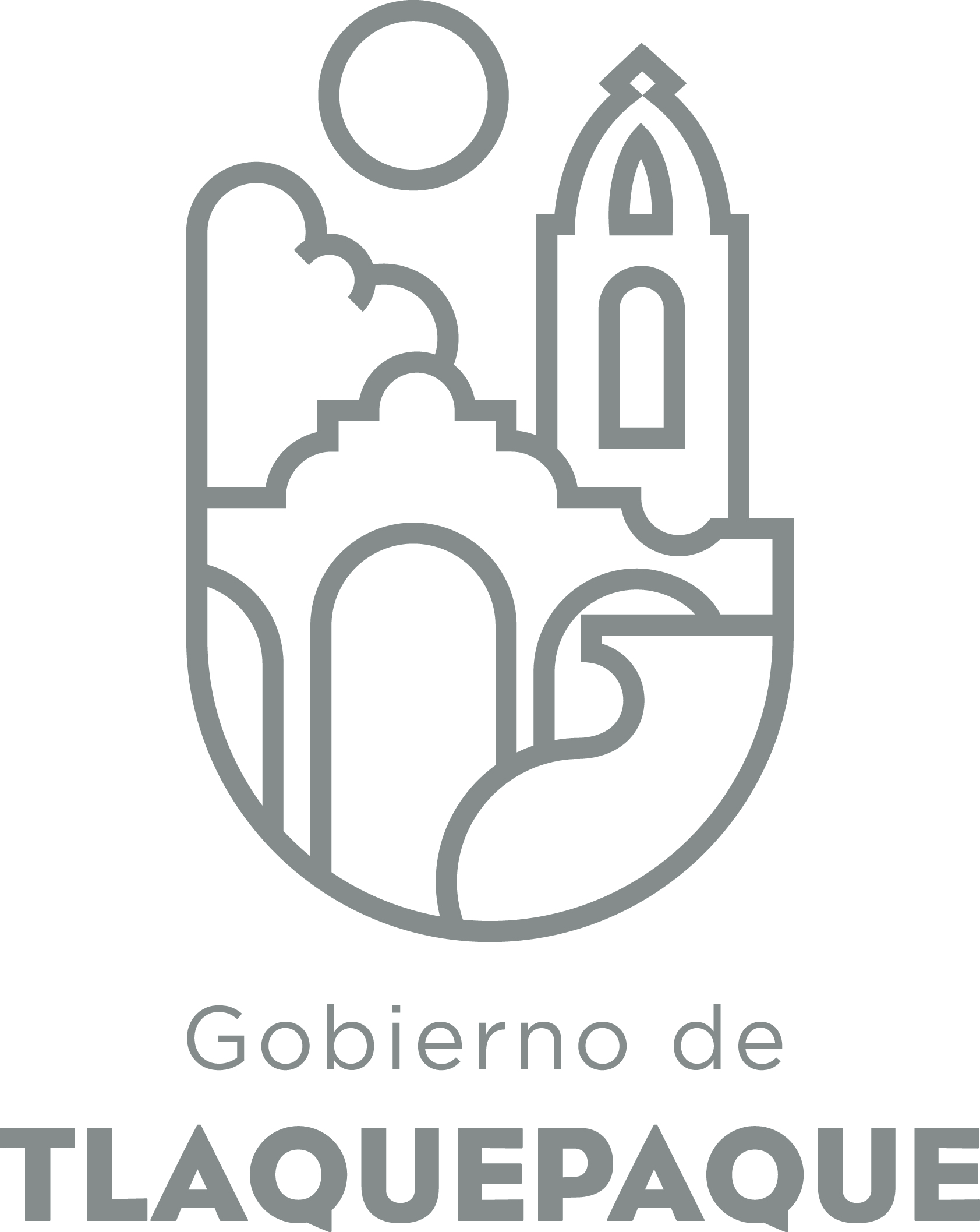 ANEXO 22.- OPERACIÓN DE LA PROPUESTAElaborado por: DGPP / PP / PLVFicha Técnica de Recursos Generales del Área (Serv. Social para la Gestión Pública) DIRECCIÓN GENERAL DE POLÍTICAS PÚBLICASCARATULA PARA LA ELABORACIÓN DE PROYECTOS.A)Nombre del programa/proyecto/servicio/campañaA)Nombre del programa/proyecto/servicio/campañaA)Nombre del programa/proyecto/servicio/campañaA)Nombre del programa/proyecto/servicio/campañaServicio Social para la Gestión Publica Servicio Social para la Gestión Publica Servicio Social para la Gestión Publica Servicio Social para la Gestión Publica Servicio Social para la Gestión Publica Servicio Social para la Gestión Publica EjeEje66B) Dirección o Área ResponsableB) Dirección o Área ResponsableB) Dirección o Área ResponsableB) Dirección o Área ResponsableLic. José Guadalupe Ortiz Aranda Lic. José Guadalupe Ortiz Aranda Lic. José Guadalupe Ortiz Aranda Lic. José Guadalupe Ortiz Aranda Lic. José Guadalupe Ortiz Aranda Lic. José Guadalupe Ortiz Aranda EstrategiaEstrategia6.26.2C)  Problemática que atiende la propuestaC)  Problemática que atiende la propuestaC)  Problemática que atiende la propuestaC)  Problemática que atiende la propuestaGenerar una adecuada transparencia de saberes del sector educativo al sector público por medio de los programas de servicio social.Generar una adecuada transparencia de saberes del sector educativo al sector público por medio de los programas de servicio social.Generar una adecuada transparencia de saberes del sector educativo al sector público por medio de los programas de servicio social.Generar una adecuada transparencia de saberes del sector educativo al sector público por medio de los programas de servicio social.Generar una adecuada transparencia de saberes del sector educativo al sector público por medio de los programas de servicio social.Generar una adecuada transparencia de saberes del sector educativo al sector público por medio de los programas de servicio social.Línea de AcciónLínea de AcciónC)  Problemática que atiende la propuestaC)  Problemática que atiende la propuestaC)  Problemática que atiende la propuestaC)  Problemática que atiende la propuestaGenerar una adecuada transparencia de saberes del sector educativo al sector público por medio de los programas de servicio social.Generar una adecuada transparencia de saberes del sector educativo al sector público por medio de los programas de servicio social.Generar una adecuada transparencia de saberes del sector educativo al sector público por medio de los programas de servicio social.Generar una adecuada transparencia de saberes del sector educativo al sector público por medio de los programas de servicio social.Generar una adecuada transparencia de saberes del sector educativo al sector público por medio de los programas de servicio social.Generar una adecuada transparencia de saberes del sector educativo al sector público por medio de los programas de servicio social.No. de PP EspecialNo. de PP EspecialD) Ubicación Geográfica / Cobertura  de ColoniasD) Ubicación Geográfica / Cobertura  de ColoniasD) Ubicación Geográfica / Cobertura  de ColoniasD) Ubicación Geográfica / Cobertura  de ColoniasDependencias Gubernamentales y Delegaciones de San Pedro TlaquepaqueDependencias Gubernamentales y Delegaciones de San Pedro TlaquepaqueDependencias Gubernamentales y Delegaciones de San Pedro TlaquepaqueDependencias Gubernamentales y Delegaciones de San Pedro TlaquepaqueDependencias Gubernamentales y Delegaciones de San Pedro TlaquepaqueDependencias Gubernamentales y Delegaciones de San Pedro TlaquepaqueVinc al PNDVinc al PNDE) Nombre del Enlace o ResponsableE) Nombre del Enlace o ResponsableE) Nombre del Enlace o ResponsableE) Nombre del Enlace o ResponsableTania Montes Arellano Tania Montes Arellano Tania Montes Arellano Tania Montes Arellano Tania Montes Arellano Tania Montes Arellano Vinc al PEDVinc al PEDF) Objetivo específicoF) Objetivo específicoF) Objetivo específicoF) Objetivo específicoPrestadores de Servicio Social asignados en el Ayuntamiento de San Pedro Tlaquepaque, Jalisco.Prestadores de Servicio Social asignados en el Ayuntamiento de San Pedro Tlaquepaque, Jalisco.Prestadores de Servicio Social asignados en el Ayuntamiento de San Pedro Tlaquepaque, Jalisco.Prestadores de Servicio Social asignados en el Ayuntamiento de San Pedro Tlaquepaque, Jalisco.Prestadores de Servicio Social asignados en el Ayuntamiento de San Pedro Tlaquepaque, Jalisco.Prestadores de Servicio Social asignados en el Ayuntamiento de San Pedro Tlaquepaque, Jalisco.Vinc al PMetDVinc al PMetDG) Perfil de la población atendida o beneficiariosG) Perfil de la población atendida o beneficiariosG) Perfil de la población atendida o beneficiariosG) Perfil de la población atendida o beneficiariosPrestadores de servicio social y prácticas profesionales.Prestadores de servicio social y prácticas profesionales.Prestadores de servicio social y prácticas profesionales.Prestadores de servicio social y prácticas profesionales.Prestadores de servicio social y prácticas profesionales.Prestadores de servicio social y prácticas profesionales.Prestadores de servicio social y prácticas profesionales.Prestadores de servicio social y prácticas profesionales.Prestadores de servicio social y prácticas profesionales.Prestadores de servicio social y prácticas profesionales.H) Tipo de propuestaH) Tipo de propuestaH) Tipo de propuestaH) Tipo de propuestaH) Tipo de propuestaJ) No de BeneficiariosJ) No de BeneficiariosK) Fecha de InicioK) Fecha de InicioK) Fecha de InicioFecha de CierreFecha de CierreFecha de CierreFecha de CierreProgramaCampañaServicioProyectoProyectoHombresMujeres01-01-201701-01-201701-01-201731-12-201731-12-201731-12-201731-12-2017XX100250FedEdoMpioxxxxI) Monto total estimadoI) Monto total estimadoI) Monto total estimado------------------------------------Fuente de financiamientoFuente de financiamientoA) Principal producto esperado (base para el establecimiento de metas) Asignar el mayor número de prestadores de servicio social y prácticas profesionales de todas las áreas del conocimiento que permita cubrir o abarcar los proyectos de la totalidad de las dependencias. Asignar el mayor número de prestadores de servicio social y prácticas profesionales de todas las áreas del conocimiento que permita cubrir o abarcar los proyectos de la totalidad de las dependencias. Asignar el mayor número de prestadores de servicio social y prácticas profesionales de todas las áreas del conocimiento que permita cubrir o abarcar los proyectos de la totalidad de las dependencias. Asignar el mayor número de prestadores de servicio social y prácticas profesionales de todas las áreas del conocimiento que permita cubrir o abarcar los proyectos de la totalidad de las dependencias. Asignar el mayor número de prestadores de servicio social y prácticas profesionales de todas las áreas del conocimiento que permita cubrir o abarcar los proyectos de la totalidad de las dependencias. Asignar el mayor número de prestadores de servicio social y prácticas profesionales de todas las áreas del conocimiento que permita cubrir o abarcar los proyectos de la totalidad de las dependencias. Asignar el mayor número de prestadores de servicio social y prácticas profesionales de todas las áreas del conocimiento que permita cubrir o abarcar los proyectos de la totalidad de las dependencias. Asignar el mayor número de prestadores de servicio social y prácticas profesionales de todas las áreas del conocimiento que permita cubrir o abarcar los proyectos de la totalidad de las dependencias. Asignar el mayor número de prestadores de servicio social y prácticas profesionales de todas las áreas del conocimiento que permita cubrir o abarcar los proyectos de la totalidad de las dependencias. Asignar el mayor número de prestadores de servicio social y prácticas profesionales de todas las áreas del conocimiento que permita cubrir o abarcar los proyectos de la totalidad de las dependencias. Asignar el mayor número de prestadores de servicio social y prácticas profesionales de todas las áreas del conocimiento que permita cubrir o abarcar los proyectos de la totalidad de las dependencias. Asignar el mayor número de prestadores de servicio social y prácticas profesionales de todas las áreas del conocimiento que permita cubrir o abarcar los proyectos de la totalidad de las dependencias. Asignar el mayor número de prestadores de servicio social y prácticas profesionales de todas las áreas del conocimiento que permita cubrir o abarcar los proyectos de la totalidad de las dependencias. Asignar el mayor número de prestadores de servicio social y prácticas profesionales de todas las áreas del conocimiento que permita cubrir o abarcar los proyectos de la totalidad de las dependencias. Asignar el mayor número de prestadores de servicio social y prácticas profesionales de todas las áreas del conocimiento que permita cubrir o abarcar los proyectos de la totalidad de las dependencias. Asignar el mayor número de prestadores de servicio social y prácticas profesionales de todas las áreas del conocimiento que permita cubrir o abarcar los proyectos de la totalidad de las dependencias. B)Actividades a realizar para la obtención del producto esperado1.- Realización de encuestas para conocer los proyectos existentes de cada área 2.- Análisis de encuesta de los proyectos existentes de cada área. 3.-Asaignacion por proyecto en relación al campo de conocimiento.1.- Realización de encuestas para conocer los proyectos existentes de cada área 2.- Análisis de encuesta de los proyectos existentes de cada área. 3.-Asaignacion por proyecto en relación al campo de conocimiento.1.- Realización de encuestas para conocer los proyectos existentes de cada área 2.- Análisis de encuesta de los proyectos existentes de cada área. 3.-Asaignacion por proyecto en relación al campo de conocimiento.1.- Realización de encuestas para conocer los proyectos existentes de cada área 2.- Análisis de encuesta de los proyectos existentes de cada área. 3.-Asaignacion por proyecto en relación al campo de conocimiento.1.- Realización de encuestas para conocer los proyectos existentes de cada área 2.- Análisis de encuesta de los proyectos existentes de cada área. 3.-Asaignacion por proyecto en relación al campo de conocimiento.1.- Realización de encuestas para conocer los proyectos existentes de cada área 2.- Análisis de encuesta de los proyectos existentes de cada área. 3.-Asaignacion por proyecto en relación al campo de conocimiento.1.- Realización de encuestas para conocer los proyectos existentes de cada área 2.- Análisis de encuesta de los proyectos existentes de cada área. 3.-Asaignacion por proyecto en relación al campo de conocimiento.1.- Realización de encuestas para conocer los proyectos existentes de cada área 2.- Análisis de encuesta de los proyectos existentes de cada área. 3.-Asaignacion por proyecto en relación al campo de conocimiento.1.- Realización de encuestas para conocer los proyectos existentes de cada área 2.- Análisis de encuesta de los proyectos existentes de cada área. 3.-Asaignacion por proyecto en relación al campo de conocimiento.1.- Realización de encuestas para conocer los proyectos existentes de cada área 2.- Análisis de encuesta de los proyectos existentes de cada área. 3.-Asaignacion por proyecto en relación al campo de conocimiento.1.- Realización de encuestas para conocer los proyectos existentes de cada área 2.- Análisis de encuesta de los proyectos existentes de cada área. 3.-Asaignacion por proyecto en relación al campo de conocimiento.1.- Realización de encuestas para conocer los proyectos existentes de cada área 2.- Análisis de encuesta de los proyectos existentes de cada área. 3.-Asaignacion por proyecto en relación al campo de conocimiento.1.- Realización de encuestas para conocer los proyectos existentes de cada área 2.- Análisis de encuesta de los proyectos existentes de cada área. 3.-Asaignacion por proyecto en relación al campo de conocimiento.1.- Realización de encuestas para conocer los proyectos existentes de cada área 2.- Análisis de encuesta de los proyectos existentes de cada área. 3.-Asaignacion por proyecto en relación al campo de conocimiento.1.- Realización de encuestas para conocer los proyectos existentes de cada área 2.- Análisis de encuesta de los proyectos existentes de cada área. 3.-Asaignacion por proyecto en relación al campo de conocimiento.1.- Realización de encuestas para conocer los proyectos existentes de cada área 2.- Análisis de encuesta de los proyectos existentes de cada área. 3.-Asaignacion por proyecto en relación al campo de conocimiento.Indicador de Resultados vinculado al PMD según Línea de Acción Indicador vinculado a los Objetivos de Desarrollo Sostenible AlcanceCorto PlazoCorto PlazoMediano PlazoMediano PlazoMediano PlazoMediano PlazoMediano PlazoMediano PlazoMediano PlazoMediano PlazoMediano PlazoLargo PlazoLargo PlazoLargo PlazoLargo PlazoLargo PlazoAlcanceXXXXXXXXXC) Valor Inicial de la MetaValor final de la MetaValor final de la MetaValor final de la MetaValor final de la MetaValor final de la MetaNombre del indicadorNombre del indicadorNombre del indicadorNombre del indicadorNombre del indicadorFormula del indicadorFormula del indicadorFormula del indicadorFormula del indicadorFormula del indicadorFormula del indicador0350350350350350Clave de presupuesto determinada en Finanzas para la etiquetación de recursosClave de presupuesto determinada en Finanzas para la etiquetación de recursosClave de presupuesto determinada en Finanzas para la etiquetación de recursosClave de presupuesto determinada en Finanzas para la etiquetación de recursosClave de presupuesto determinada en Finanzas para la etiquetación de recursosClave de presupuesto determinada en Finanzas para la etiquetación de recursosCronograma Anual  de ActividadesCronograma Anual  de ActividadesCronograma Anual  de ActividadesCronograma Anual  de ActividadesCronograma Anual  de ActividadesCronograma Anual  de ActividadesCronograma Anual  de ActividadesCronograma Anual  de ActividadesCronograma Anual  de ActividadesCronograma Anual  de ActividadesCronograma Anual  de ActividadesCronograma Anual  de ActividadesCronograma Anual  de ActividadesCronograma Anual  de ActividadesCronograma Anual  de ActividadesCronograma Anual  de ActividadesCronograma Anual  de ActividadesD) Actividades a realizar para la obtención del producto esperado D) Actividades a realizar para la obtención del producto esperado 201720172017201720172017201720172017201720172017201720172017D) Actividades a realizar para la obtención del producto esperado D) Actividades a realizar para la obtención del producto esperado ENEENEFEBMZOMZOABRMAYJUNJULJULAGOSEPOCTNOVDIC1.- Realización de encuestas para conocer los proyectos existentes de cada área 1.- Realización de encuestas para conocer los proyectos existentes de cada área XXXXXX2.- Análisis de encuesta de los proyectos existentes de cada área. 2.- Análisis de encuesta de los proyectos existentes de cada área. XXXXXXXXXXXXXXXAsignación por proyecto en relación al campo de conocimiento.Asignación por proyecto en relación al campo de conocimiento.XXXXXXXXXXXXXXXRecursos HumanosNúmeroCosto EstimadoRecursos MaterialesNúmero/LitrosTipo de financiamiento del recursoTipo de financiamiento del recursoRecursos FinancierosNúmero/MontoRecursos HumanosNúmeroCosto EstimadoRecursos MaterialesNúmero/LitrosProveeduría %Fondo Revolvente%Recursos FinancierosNúmero/MontoPersonal Ejecutor del Proyecto5$37,772.82Vehículos totales del áreaMonto máximo del FondoPersonal Ejecutor del Proyecto5$37,772.82Combustible mensual que consumen los vehículos totales del área $Número de veces que pidió el fondo al añoPersonal Ejecutor del Proyecto5$37,772.82Computadoras totales de área     3Monto total del Recurso obtenido mediante el fondoPersonal Ejecutor del Proyecto5$37,772.82Paquetes de hojas c/500 por mes      2Monto total del Recurso obtenido mediante el fondoPersonal Ejecutor del Proyecto5$37,772.82Toners empleados por año(Seiton)Monto total del Recurso obtenido mediante el fondoPersonal Ejecutor del Proyecto5$37,772.82Otros(Papelería para expedientes)      xMonto total del Recurso obtenido mediante el fondo